Szkoła Muzyczna I stopnia w Starym Sączu                                           zaprasza naRecital fortepianowy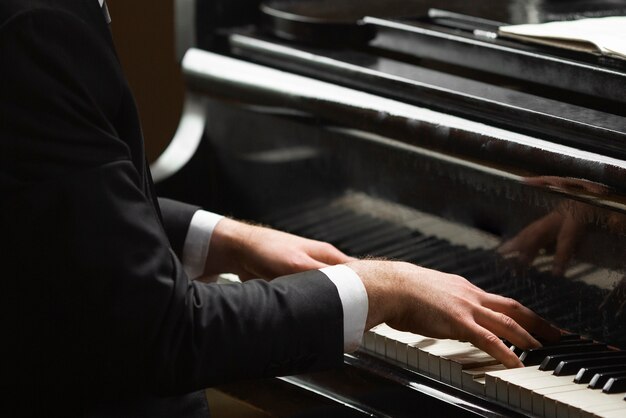 22 kwietnia 2024 r., godz. 17.00wystąpiDominik Kieca                           uczeń pani Joanny Ustarbowskiej-DudkiW programie:J. S. Bach, L. V. Beethoven, F. Chopin, S. Rachmaninow, C. Debussysala kameralna SM I st. w Starym Sączu